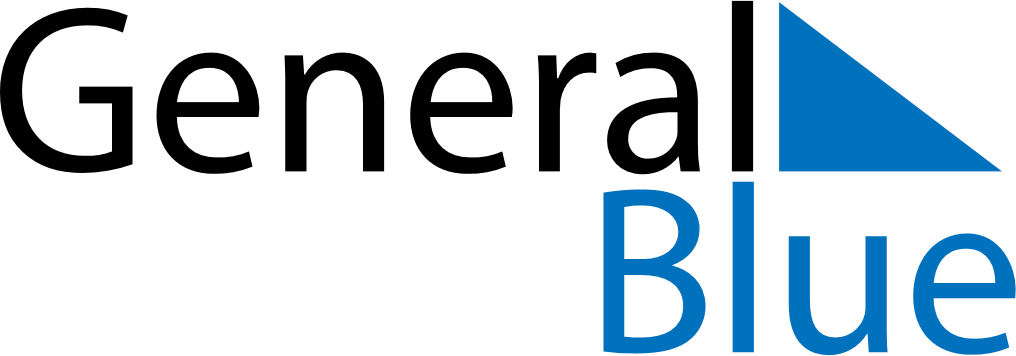 January 2024January 2024January 2024January 2024January 2024January 2024Bundall, Queensland, AustraliaBundall, Queensland, AustraliaBundall, Queensland, AustraliaBundall, Queensland, AustraliaBundall, Queensland, AustraliaBundall, Queensland, AustraliaSunday Monday Tuesday Wednesday Thursday Friday Saturday 1 2 3 4 5 6 Sunrise: 4:52 AM Sunset: 6:46 PM Daylight: 13 hours and 53 minutes. Sunrise: 4:53 AM Sunset: 6:46 PM Daylight: 13 hours and 52 minutes. Sunrise: 4:54 AM Sunset: 6:46 PM Daylight: 13 hours and 52 minutes. Sunrise: 4:54 AM Sunset: 6:46 PM Daylight: 13 hours and 51 minutes. Sunrise: 4:55 AM Sunset: 6:46 PM Daylight: 13 hours and 51 minutes. Sunrise: 4:56 AM Sunset: 6:47 PM Daylight: 13 hours and 50 minutes. 7 8 9 10 11 12 13 Sunrise: 4:57 AM Sunset: 6:47 PM Daylight: 13 hours and 50 minutes. Sunrise: 4:57 AM Sunset: 6:47 PM Daylight: 13 hours and 49 minutes. Sunrise: 4:58 AM Sunset: 6:47 PM Daylight: 13 hours and 48 minutes. Sunrise: 4:59 AM Sunset: 6:47 PM Daylight: 13 hours and 47 minutes. Sunrise: 5:00 AM Sunset: 6:47 PM Daylight: 13 hours and 47 minutes. Sunrise: 5:01 AM Sunset: 6:47 PM Daylight: 13 hours and 46 minutes. Sunrise: 5:01 AM Sunset: 6:47 PM Daylight: 13 hours and 45 minutes. 14 15 16 17 18 19 20 Sunrise: 5:02 AM Sunset: 6:47 PM Daylight: 13 hours and 44 minutes. Sunrise: 5:03 AM Sunset: 6:47 PM Daylight: 13 hours and 43 minutes. Sunrise: 5:04 AM Sunset: 6:47 PM Daylight: 13 hours and 42 minutes. Sunrise: 5:05 AM Sunset: 6:47 PM Daylight: 13 hours and 41 minutes. Sunrise: 5:05 AM Sunset: 6:46 PM Daylight: 13 hours and 40 minutes. Sunrise: 5:06 AM Sunset: 6:46 PM Daylight: 13 hours and 39 minutes. Sunrise: 5:07 AM Sunset: 6:46 PM Daylight: 13 hours and 38 minutes. 21 22 23 24 25 26 27 Sunrise: 5:08 AM Sunset: 6:46 PM Daylight: 13 hours and 37 minutes. Sunrise: 5:09 AM Sunset: 6:46 PM Daylight: 13 hours and 36 minutes. Sunrise: 5:10 AM Sunset: 6:45 PM Daylight: 13 hours and 35 minutes. Sunrise: 5:11 AM Sunset: 6:45 PM Daylight: 13 hours and 34 minutes. Sunrise: 5:11 AM Sunset: 6:45 PM Daylight: 13 hours and 33 minutes. Sunrise: 5:12 AM Sunset: 6:44 PM Daylight: 13 hours and 32 minutes. Sunrise: 5:13 AM Sunset: 6:44 PM Daylight: 13 hours and 30 minutes. 28 29 30 31 Sunrise: 5:14 AM Sunset: 6:43 PM Daylight: 13 hours and 29 minutes. Sunrise: 5:15 AM Sunset: 6:43 PM Daylight: 13 hours and 28 minutes. Sunrise: 5:16 AM Sunset: 6:43 PM Daylight: 13 hours and 26 minutes. Sunrise: 5:16 AM Sunset: 6:42 PM Daylight: 13 hours and 25 minutes. 